FFURFLEN ASESIAD RISG 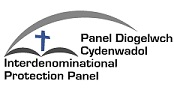 Enw Capel neu sefydliad:__________________________________Enw ________________________________________Llofnod ____________________________			       Dyddiad yr asesiad_______________________________1.Gweithgaredd/ yr hyn i’w asesu2.Y risg sydd ynghlwm wrth y gweithgaredd3.Risg Uchel Cymedrol neu isel4. Risg i bwy? Y cyhoedd, plant, oedolion bregus , staff ayb.5.Y camau a ddefnyddir i reoli risg ar hyn o bryd6. Y camau Ychwanegol y mae angen eu gweithredu7.Dyddiad adolygu'r asesiad: